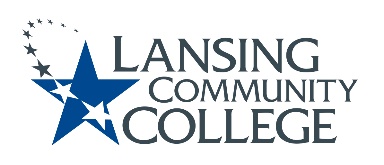 Committee for Assessing Student Learning (CASL) - MinutesMeeting Held Friday, February 24, 2023, from 12:30 – 2:00pm – via WebexTeam Members:Present:	Brenda Brown, Dana Cogswell, Timothy Deines, Karen Hicks, Heidi Jordan, Mark Kelland, Mark Khol, Zack Macomber, Rafeeq McGiveron, Tracy Nothnagel, Chuck Page, Danielle Savory, and Kara Wiedman.Absent:	Melinda Hernandez and Rob McLoone.Action Items:Tim and Mark Kelland to review existing CASL charter, make some edits regarding Chair positions and distribute to group for review.Karen and Mark Kelland to finalize HLC Cocurricular Handbook.Tim to schedule meeting with himself, Danielle, and Kara to begin work on CASL Assessment Website.Tim might invite Bill Garlick and Dina Krois to speak on various upcoming future agenda items and Megan Lin to discuss existing CTE HyFlex training.Approval of the 2/24/23 AgendaCall for approval of agenda. Change:Addition of item: Determine who will work on language regarding chair elect in CASL bylawsThis is in response to a discussion at today’s Academic Senate MeetingHearing no objections, the agenda stands approved with change.Approval of the 2/10/23 MinutesCall for correction/approval of minutes.Hearing no objections, the minutes stand approved.Determine who will work on language regarding Chair-Elect in CASL bylaws Tim and Mark Kelland to review existing CASL charter and make edits as needed to address items discussed in today’s Academic Senate meeting.Will send a document out to the group for review before next CASL meetingDetails regarding Chair, Vice-Chair and Chair-Elect positions need to be resolvedGradebook Alignment Resolution, presented to Senate by TimAcademic Senate passed the CASL resolution without questions or objections.Did accentuate fact that many senators did not know what Assessment Coordinators (ACs) do.PA days presentation about ACs would be a good ideaFuture Assessment website will have a lot of information regarding this and a good resource to point people towards once up and runningNext steps for CASLCASL could make various recommendations to Senate regarding program assessment – if they receive Senate approval this would require administration to provide faculty some resources to accomplishACs are a new program, established 3 years ago, hope is that this will become a shared assessment approach throughout the collegePrograms with limited resources could adapt similar program assessment techniquesFinalizing Subcommittee MembershipDetermined that the HLC Cocurricular Assessment Handbook is almost complete and will not need a subcommittee to work on it.Karen and Mark Kelland to finalize using the SharePoint version, incorporating CASL comments and adding a section for nonacademically focused cocurricular programsWork on the Cocurricular Student Catalog can be included in the CASL Assessment website work.CASL Assessment Website Subcommittee decisions:Tim to set up a meeting with himself, Danielle and Kara, before next CASL meeting, to define general informational categories (buckets)Each bucket could be a separate page of the websiteAfter buckets defined can assign CASL members to work together and fill with needed informationOne bucket will be the HLC Cocurricular Student CatalogAs information gathered will begin to discuss website layout Future agenda itemsReviewed existing list and will keep all items, putting them on the next meeting agenda.ChatGPT Tim may reach out to Bill Garlick, in his role with the Technology Across the Curriculum (TAC) Senate subcommittee to come and share his thoughts about ChatGPTInteresting article in Inside Higher Education article regarding thisAssessment verses grades, CASL and Curriculum Committee discussions Honors Option discussionPossibly invite Dina Krois to discuss Honors Program in generalWill add discussion about HyFlex modality to next meeting agenda.Data needs to be at a student level to really tease out if this modality is successfully working, this data is not available in current formatD2L student survey attempted to get some information in fall but response rate very low – will try again during spring semester Inside Higher Education articles on this subject as wellHyFlex Learning: Viable Beyond Emergencies?The Pros and Cons of HyFlex InstructionRecommended that a PD session be created around this – a supplement to the CTE training and focusing on how the technology would work to make this viableMight be worth inviting Megan Lin to next meeting to discuss what is covered in CTE trainingMeeting Adjourned 2:02pmNext meeting Friday March 24, 2023  from 12:30 – 2pm, via WebexRespectfully submitted by Note Taker Terri ChristianLansing Community College is an equal opportunity, educational institution/employer.